„EU peníze školám“Projekt DIGIT – digitalizace výuky na ISŠTE Sokolovreg.č. CZ.1.07/1.5.00/34.0496Tento výukový materiál je plně v souladu s Autorským zákonem (jsou zde dodržována všechna autorská práva).Pokud není uvedeno jinak, autorem textů a obrázků je Ing. Luboš Látal.Automatizace – regulované obvodyAutomatizace – regulované obvody – Zesilovač s exponenciálním řízením zesíleníZesilovač s exponenciálním řízením zesílení viz (obr. 1) :Tranzistory T1 a T2 mají stejné vlastnosti. Dokažte, že a zesílení tedy závisí na UR.     b) Najděte rozsah zesílení při R1=R2=10MΩ a pro UR=0 až 200mV.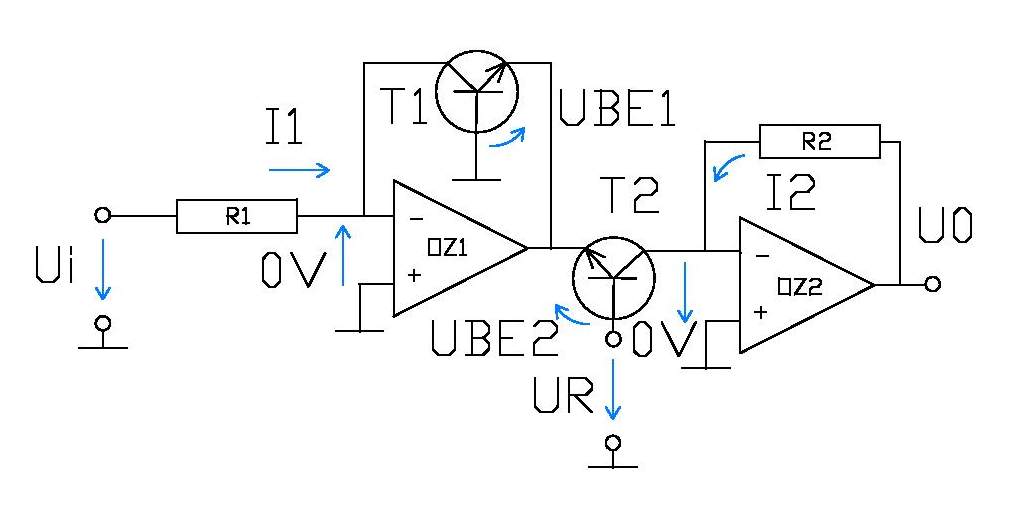 Obr. 1 Zesilovač s exponenciálním řízením zesíleníPro ideální operační zesilovače OZ1 a OZ2 platí a Současně platíSnadnou úpravou získámea následněPři teplotě 250C (tj. 273+25=2980K) je UT=26 mV.Pokud je R1=R2=10MΩ, platí pro UR=0, že U0=Ui a pro UR=0,2 V je Potom U0=2191 Ui.Když zvolíme R1 a R2 10MΩ, je zřejmé, že vstupní proudy operačních zesilovačů musí být nepatrné. Je vhodné použít operační zesilovače s tranzistory JFE na vstupu. Dále je zřejmé, že malé změny napětí UR mají za následek velké změny zesílení obvodu na obr 1. CvičeníDo daného obrázku zesilovače s exponenciálním řízením zesílení dopiš jednotlivé veličiny popisující tento zesilovač. 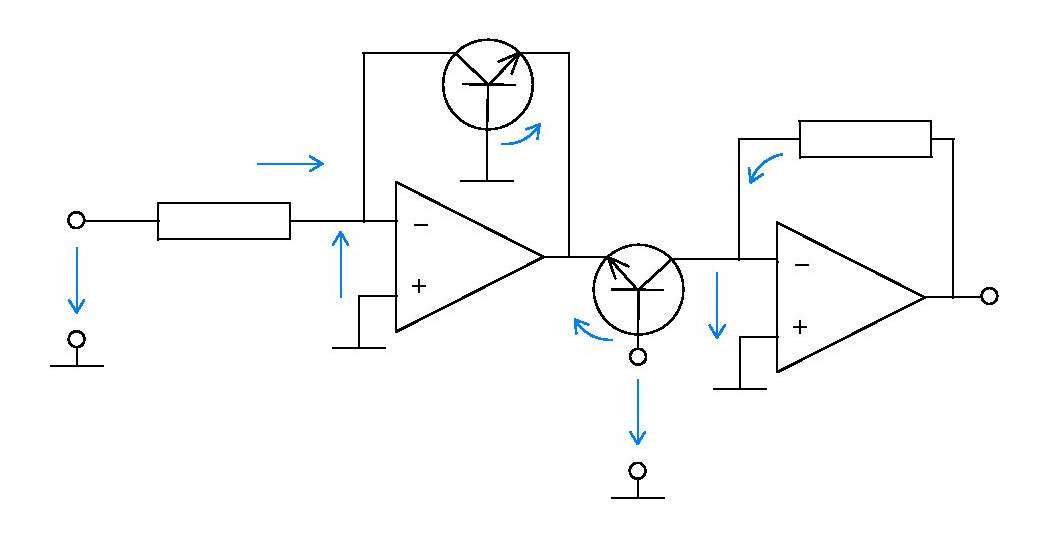 Po provedení důkazu, zkus napsat vztahy, který platí pro ideální operační zesilovače OZ1 a OZ2.TestKdyž zvolíme R1 a R2 10MΩ, je zřejmé, že …………… operačních zesilovačů musí být nepatrné.vstupní proudyvýstupní proudykolísavé proudyvstupní napětíMalé změny napětí UR mají za následek ………… změny zesílení obvodu. a) velkéb) maléc) středníd) žádnéPři teplotě 250C …………. je UT=26 mV.a) tj. 273+25=2980Kb) tj. 273+27=2980Kc) tj. 275+25=2980Kd) tj. 237+25=2980KIII/2 Inovace a zkvalitnění výuky prostřednictvím ICTVY_32_INOVACE_7_1_16Název vzdělávacího materiáluAutomatizace – regulované obvody – Zesilovač s exponenciálním řízením zesíleníJméno autoraIng. Luboš LátalTematická oblastAutomatizace - regulované obvodyVzdělávací obor26-41-M/01 ElektrotechnikaPředmětElektrotechnická měřeníRočník3. Rozvíjené klíčové kompetenceŽák aktivně rozvíjí získané poznatky pro uplatnění v praxi. Rozvoj technického myšleníPrůřezové témaElektronika, matematikaČasový harmonogram1 vyučovací hodinaPoužitá literatura a zdrojeElektrotechnická měření, J. Husman, M. Marťak, J. Koudelka, SNTL 1989Pomůcky a prostředkyInteraktivní tabule, dataprojektorAnotaceZesilovač, exponenciální řízení zesílení, zesílení obvoduZpůsob využití výukového materiálu ve výuceVýklad, cvičení, testDatum (období) vytvoření vzdělávacího materiáluZáří 2013